pVIÊM MÀNG BỒ ĐÀO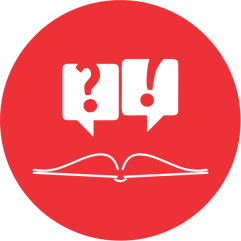 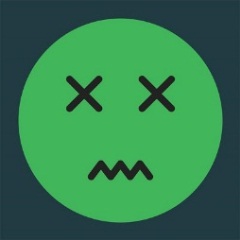 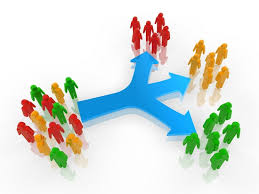 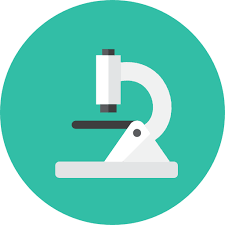 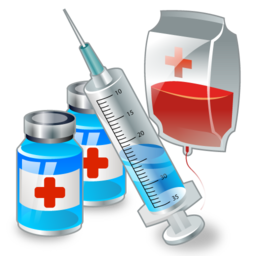 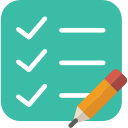 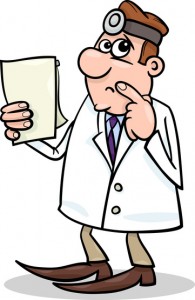 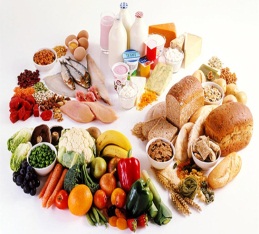 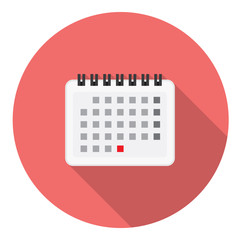 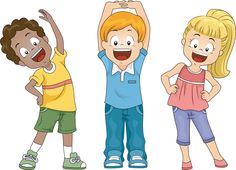 